„Wakacje z Bogiem”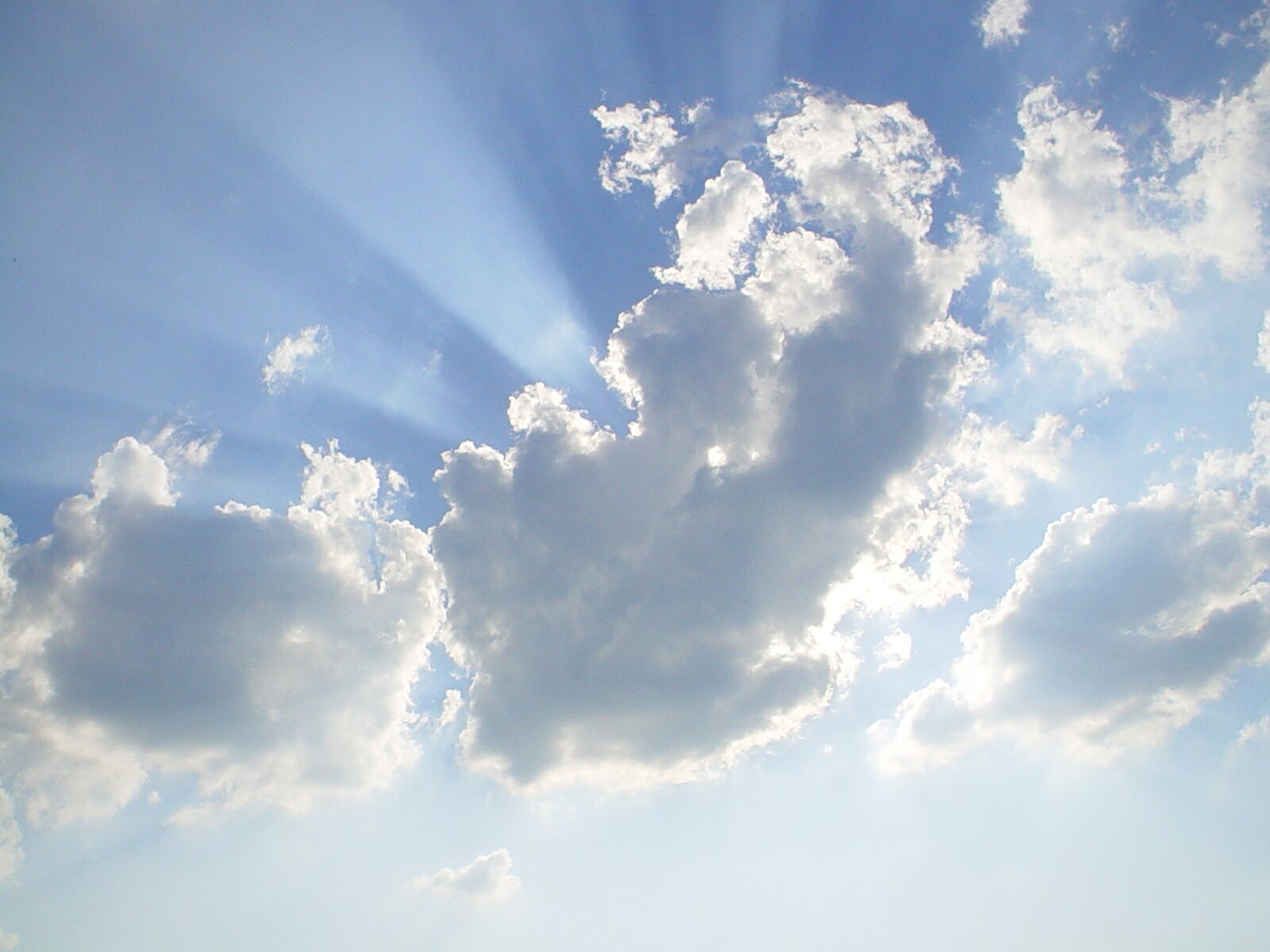 PARAFIA ZESŁANIA DUCHA ŚWIĘTEGO  W CZĘSTOCHOWIE Zaprasza na letni wypoczynek dla dzieci i młodzieży	ŻELISTRZEWOkoło Puckacena : 980 zł					20.07 – 31.07.2015 r.W programie: Hel, Gdynia, Władysławowo, Puck, Szymbark, Reda, RewaPonadto: wycieczki, konkursy, quady, jazda konna, ściana wspinaczkowa, kort do tenisa ziemnego, rozrywki sportowe, plaża, surviwal, boisko do piłki nożnej oraz siatkowej, strzelnica sportowa, mini golf, podchody, zabawa w wiosce indiańskiej.  				Organizatorzy zapewniają:				- opiekę pedagogiczną i medyczną- transport PKP, ubezpieczenie NW-  zakwaterowanie w ośrodku wypoczynkowym - pokoje 4-5 os. z łazienkamiKontakt: p. Alina Ogrodnik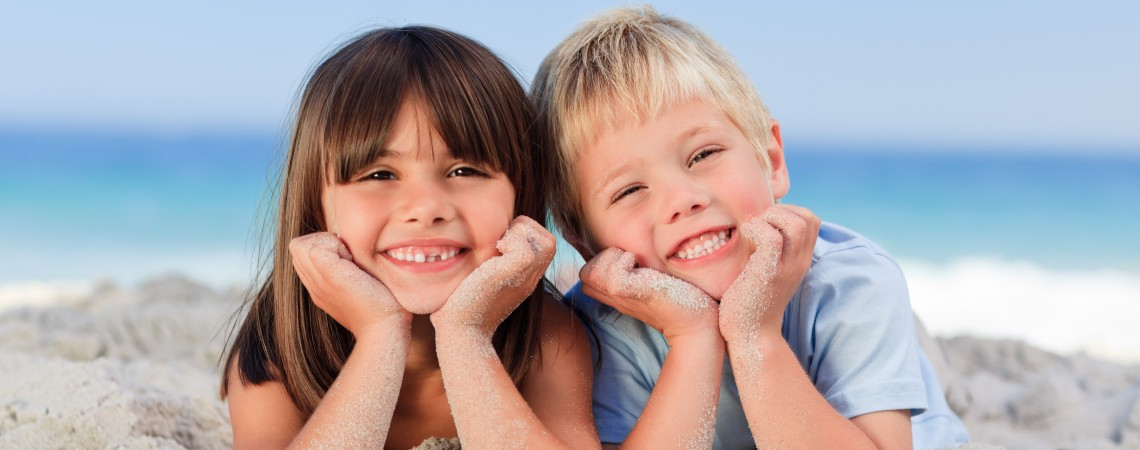 Tel. (34) 371 01 15 / 889 847 006lub w Katolickim Ognisku Wychowawczym na ul. Gajowej 2/6  od Pn do Pt godz. 14.00-18.00 	www.parafia.org	 